Ежегодно 25 января в России отмечается День российского студенчества. В этот день учащиеся школы узнали историю светской и духовной составляющей праздника, который был установлен в соответствии с указом президента РФ от 25 января 2005 года.В нашей школе прошла игра "Студенческая пора» среди учащихся с 8-9 классов. Мероприятие организовано и проведено советником директора по ВР Павловой Л.В.  В игре приняли участие три команды «Общага», «Универ», «Те самые студенты». Ребята выбирали билеты, отвечали на вопросы. Учащиеся узнали об истории праздника, студенческие приметы. Игра прошла весело, интересно, познавательно. 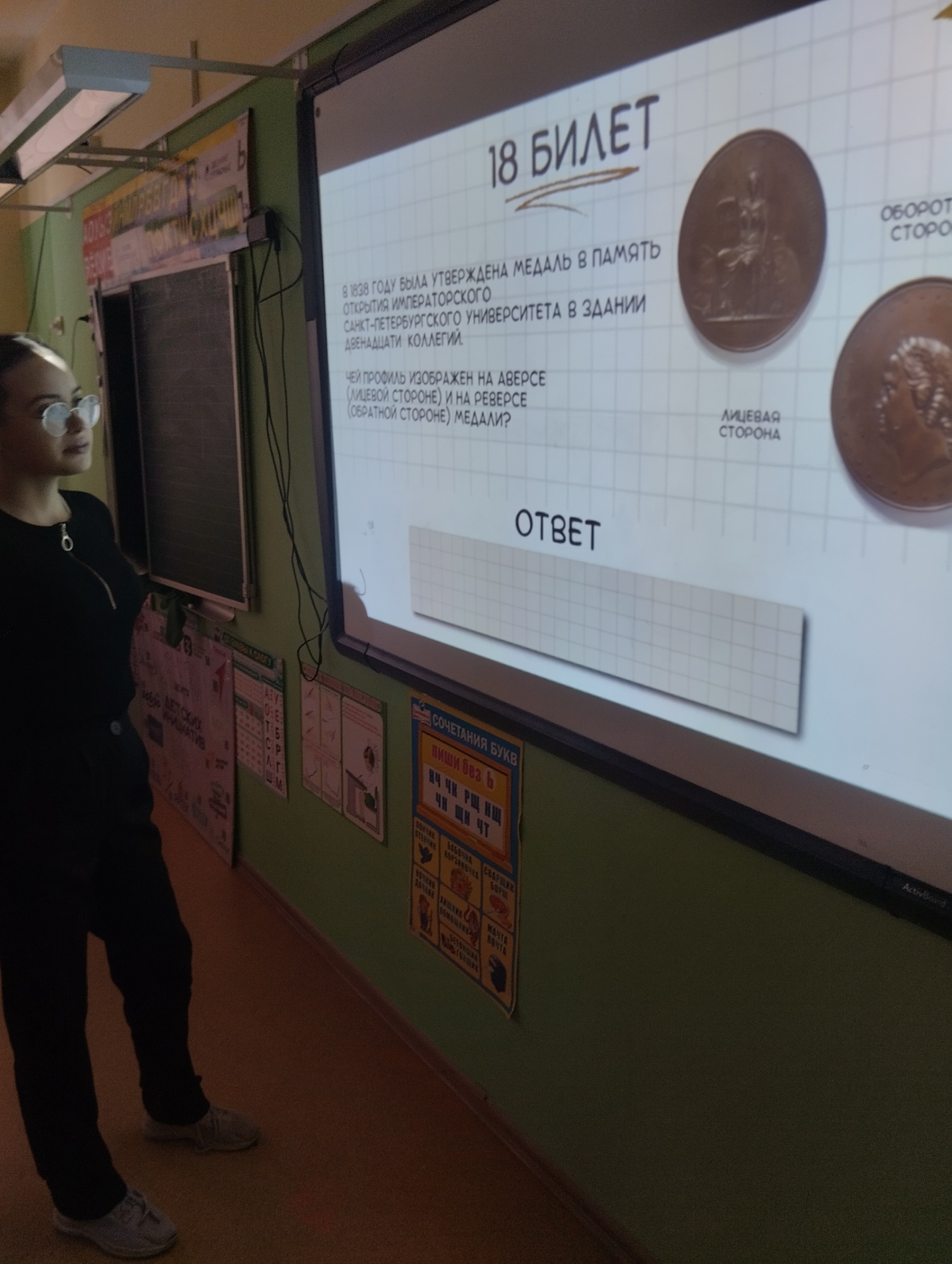 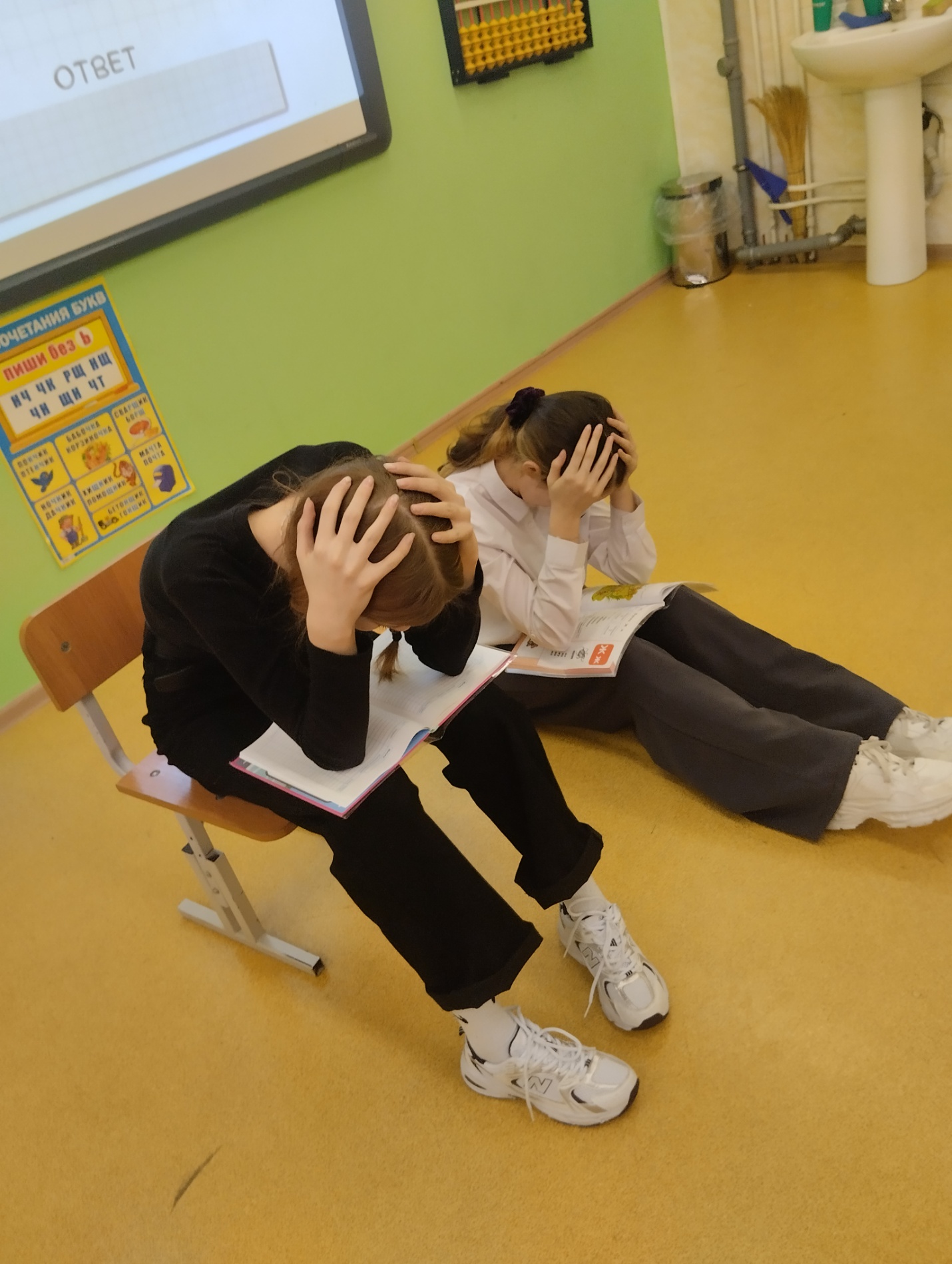 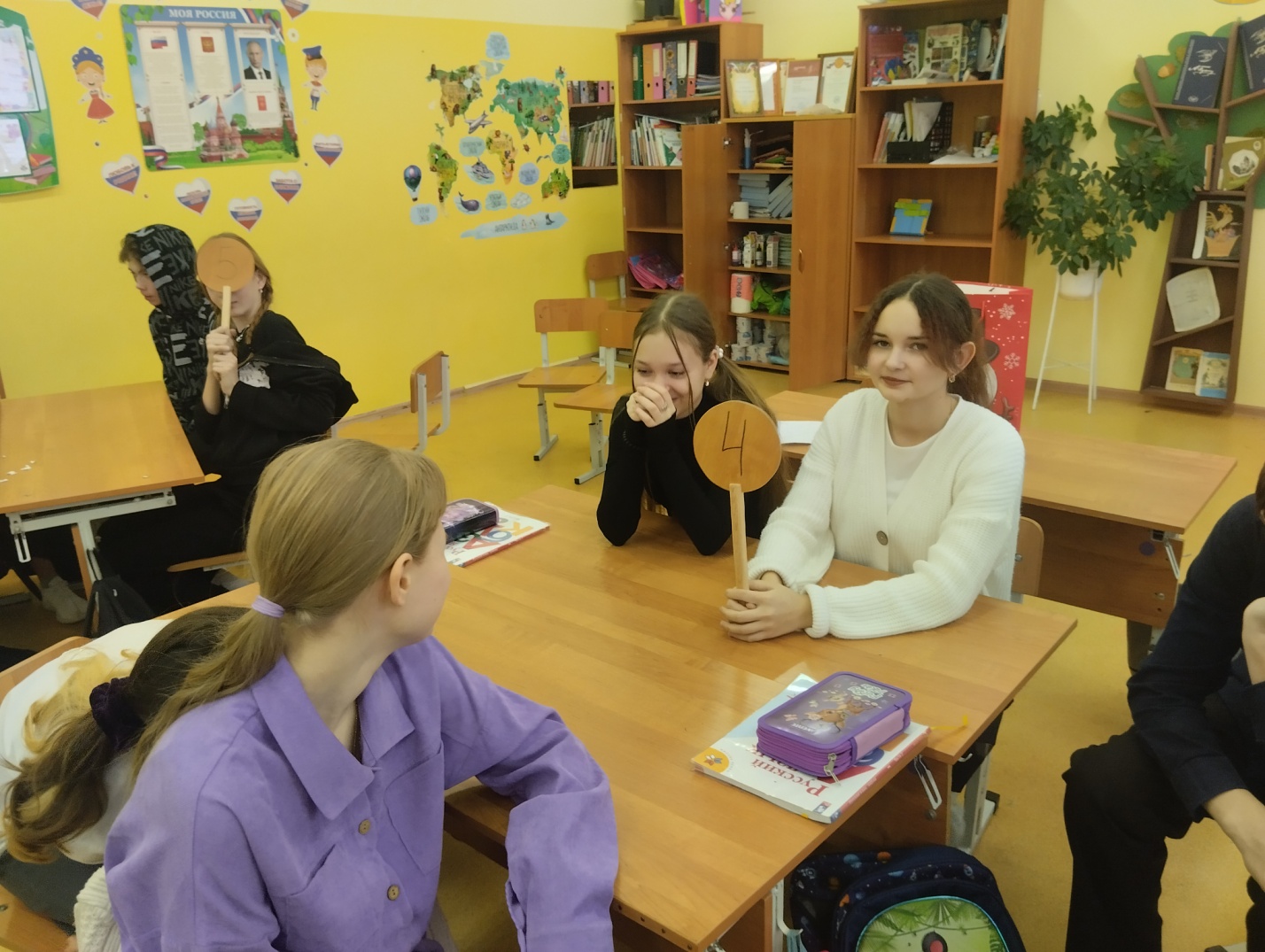 